Сумська міська радаВиконавчий комітетРІШЕННЯЗ метою соціальної підтримки осіб з інвалідністю, відповідно до 
пункту 8  Порядку проведення компенсаційних виплат власникам автостоянок вартості послуг із зберігання транспортних засобів водіїв з інвалідністю, водіїв, які перевозять осіб з інвалідністю, у тому числі транспортними засобами, що належать громадським організаціям осіб з інвалідністю, підприємствам, установам, організаціям, які провадять діяльність у сфері соціального захисту населення, що надані безкоштовно, а також їх звітування, затвердженого рішенням виконавчого комітету Сумської міської ради від 10.12.2019 № 683, та рішення виконавчого комітету Сумської міської ради від 17.03.2020 № 124 «Про встановлення з урахуванням потреби кількості місць для безоплатного зберігання транспортних засобів водіїв з інвалідністю, водіїв, які перевозять осіб з інвалідністю, у тому числі транспортними засобами, що належать громадським організаціям осіб з інвалідністю, підприємствам, установам, організаціям, які провадять діяльність у сфері соціального захисту на всіх автостоянках незалежно від форми власності», керуючись підпунктом 2 пункту «б» статті 30, підпунктом 1 пункту «а» частини першої статті 34 та частиною першою статті 52 Закону України «Про місцеве самоврядування в Україні», виконавчий комітет Сумської міської радиВИРІШИВ:Затвердити форму направлення на безоплатне зберігання транспортного засобу на автостоянці (додаток 1).Департаменту соціального захисту населення Сумської міської ради (Масік Т.О.) забезпечити видачу направлення на безоплатне зберігання транспортних засобів на автостоянках, згідно зі списком (додаток 2).2Контроль за виконанням даного рішення покласти на заступника міського голови з питань діяльності виконавчих органів ради Дмітрєвскую А.І.Міський голова								        О.М. ЛисенкоМасік  787-100          Розіслати: Дмітрєвскій А.І., Липовій С.А., Масік Т.О. Направлення від __________________ р. № ____________на безоплатне зберігання транспортного засобу на автостоянціТермін зберігання транспортного засобу  до ________________р.	Керуючись пунктом 8  Порядку проведення компенсаційних виплат власникам автостоянок вартості послуг із зберігання транспортних засобів водіїв з інвалідністю, водіїв, які перевозять осіб з інвалідністю, у тому числі транспортними засобами, що належать громадським організаціям осіб з інвалідністю, підприємствам, установам, організаціям, які провадять діяльність у сфері соціального захисту населення, що надані безкоштовно, а також їх звітування, затвердженого рішенням виконавчого комітету Сумської міської ради від 10.12.2019 № 683, та рішеннями виконавчого комітету Сумської міської ради від 17.03.2020 № 124 «Про встановлення з урахуванням потреби кількості місць для безоплатного зберігання транспортних засобів водіїв з інвалідністю, водіїв, які перевозять осіб з інвалідністю, у тому числі транспортними засобами, що належать громадським організаціям осіб з інвалідністю, підприємствам, установам, організаціям, які провадять діяльність у сфері соціального захисту на всіх автостоянках незалежно від форми власності», від _____________ № ______ «Про видачу направлення на безоплатне зберігання транспортного засобу на автостоянці» направляється__________________________________________________________________                      (вказати повністю прізвище, ім’я, по батькові (далі - ПІБ) заявника)проживаючий (зареєстрований) за адресою:________________________________________________________________________________________________________________________(вказати поштове відділення, вулицю, номер будинку)паспорт: серія _____________________________ № __________________________________виданий _____________________________________________________________________ «______»____________р.пенсійне посвідчення або посвідчення отримувача державної соціальної допомоги, що виплачується замість пенсії, або посвідчення особи, яка одержує державну соціальну допомогу відповідно до Закону України «Про державну соціальну допомогу особам з інвалідністю з дитинства та дітям з інвалідністю» (необхідне підкреслити): серія __________ № ________________, виданий ___________________________________________________
« _____» ______________________ контактний телефон _________________для безоплатного зберігання транспортного засобу __________________________________________________________________________________________________________________(вказати марку автомобіля, номерний знак.)місце на автостоянці _______________________________________________________________________________(вказати назву та адресу місцезнаходження автостоянки)Продовження додатка 1Транспортним засобом володіє  (користується) (необхідне підкреслити)____________________________________________________________________________________________________________________________________________________________________________________________________________________________________________________________________________________________________________________________________________________________________________________________________________________________(вказати ПІБ особи,  якій належить автомобіль  на праві власності, її місце проживання, телефон)Директор департаменту соціального захисту населення Сумської міської ради                                         __________	             ________________ 					 (підпис)		 	                   П.І.БСписок осіб для видачі направлення на безоплатне зберігання транспортних засобів на автостоянках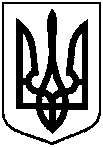                   Проект                    оприлюднено                    «___» _____ 20__ рвід                            №  Про видачу направлення на безоплатне зберігання транспортного засобу на автостоянці Про видачу направлення на безоплатне зберігання транспортного засобу на автостоянці Додаток 1до рішення виконавчого комітетувід  ________   № ______ЗАТВЕРДЖЕНО рішення виконавчого комітетувід  ________   № ______Директор департаменту соціального захисту населення Сумської міської радиТ.О. МасікДодаток 2до рішення виконавчого комітетувід  ________   № ___№ з/пПІБ заявникаНазва стоянкиМісце знаходження стоянки1.Дорофєєва Ганна АнатоліївнаАвтостоянка № 7 КП «Паркінг»м. Суми, вул. Івана Сірка, 302.Дорошенко Юрій МиколайовичАвтостоянка № 4 КП «Паркінг»м. Суми, вул. Івана Сірка, 113. Литвин Ігор ЮрійовичАвтостоянка ТОВ «Сенс»м. Суми, просп. Михайла Лушпи, 7а4.Макарова Світлана ВолодимирівнаАвтостоянка № 7 КП «Паркінг»м. Суми, вул. Івана Сірка, 305.Сердюк Микола ОлександровичАвтостоянка № 7 КП «Паркінг»м. Суми, вул. Івана Сірка, 306.Чайка Анатолій МиколайовичАвтостоянкаТОВ «Автостоянка»м. Суми, 
вул. Привокзальна, 1Директор департаменту соціального захисту населення Сумської міської радиТ.О. Масік